Pueblos y mezcales, Monte Albán imperio Zapoteca y Capulálpam Pueblo mágico 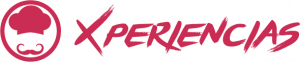 Duración: 5 díasSalidas compartidas: miércoles (vigencia de viaje diciembre 2020)Salidas privadas: todos los días (desde 2 personas)DÍA 01.		LLEGADA A OAXACA Recepción en el aeropuerto o central de autobuses de Oaxaca y traslado al hotel elegido. El traslado se efectúa con todas las medidas de higiene y sanitización en las unidades. Check in en el hotel. El ingreso a las habitaciones es a partir de las 15:00 hrs en adelante.Tarde libre. Alojamiento.Sugerimos comenzar su visita con el City tour y museo de las culturas, donde nos adentraremos a la cultura Oaxaqueña o tomar el Tour probaditas Oaxaca, donde caminaremos por los principales centros de interés de la ciudad y a través de los sabores, aromas y cantera verde descubriremos la Ciudad. Actividad incluida en Travel Shop PackDÍA 02.		OAXACA – PUEBLOS Y MEZCALES08:00 Desayuno. 09:00 hrs. Tour “Pueblos y Mezcales”. (Duración aproximada 6 horas).  A la hora acordada, pasaremos por usted a su hotel, para comenzar el paseo con la visita a una típica casa de los Valles Centrales de Oaxaca, donde nos espera un delicioso y auténtico chocolate oaxaqueño con pan tradicional, y la compañía de una familia de artesanos, quienes orgullosos nos cuenta sobre sus tradiciones y artesanías que han sido heredadas de generación en generación. Continuamos nuestro paseo en la casa de una familia de mezcaleros, ésta es una excelente oportunidad para adentrarse en la auténtica cultura del mezcal, conoce el proceso ancestral para obtener esta bebida espirituosa, desde la recolección y selección de las semillas, la siembra y trasplante hasta llegar a la destilación, donde degustamos la bebida que por muchos años ha sido representativa de Oaxaca. Comida en recorrido (no incluye bebidas) más tarde, regreso al hotel. Alojamiento.DÍA 03.		OAXACA – MONTE ALBÁN IMPERIO ZAPOTECAS08:00 Desayuno. 10:00 hrs. Tour “Monte Albán Imperio Zapoteca”. (Duración aproximada 8.5 horas). A la hora señalada, pasaremos por usted a su hotel y comenzaremos nuestro traslado, en este paseo nos cargamos de energía en la que fuera la ciudad más grande de los zapotecos, Monte Albán, situado estratégicamente en una montaña en el centro de los Valles Centrales, nos impresionará con su gran plaza, el juego de pelota, los danzantes, la tumba siete y mucho más.  Serpenteando vamos colina abajo hasta encontrar el poblado de San Antonio Arrazola comunidad que nos cautivara con el color y magia que plasma cada artesano en sus piezas. Nuestra siguiente parada será Cuilapam de Guerrero, donde está erigido uno de los íconos de Oaxaca del siglo XVI, el Exconvento Dominico de Santiago Apóstol, el cual nunca pudo ser terminado. Fue en este monumento histórico donde estuvo preso y finalmente fue fusilado el general Vicente Guerrero. Finalmente visitamos San Bartolo Coyotepec, en esta población se elabora la “famosa cerámica de barro negro”.  Las piezas son moldeadas y decoradas usando antiguas técnicas de bruñido y calado, posteriormente son cocidas en horno bajo tierra. Comida en recorrido (no incluye bebidas). Más tarde, regreso al hotel. Alojamiento.DÍA 04.		OAXACA – CAPULÁLPAM PUEBLO MAGICO08:00 Desayuno. 09:00 hrs. Tour “Capulalpam Pueblo Mágico”. (Duración aproximada 09 horas). A la hora acordada, pasaremos por ustedes a su hotel y comenzaremos nuestro recorrido, será un día en contacto con la naturaleza y belleza de la Sierra Juárez, empezando con un recorrido por la comunidad que vio nacer al Benemérito de las Américas. Continuamos nuestro recorrido a Capulálpam de Méndez, denominado Pueblo Mágico, situado en terreno montañoso donde tendremos tiempo de descubrir la comunidad, visitar su iglesia dedicada a San Mateo, escuchar acerca de su historia como pueblo minero y como la acción comunitaria erradicó la industria para proteger el medio ambiente. Hacemos una caminata para disfrutar de los miradores y la naturaleza. Después visitamos un huerto familiar donde tenemos la oportunidad de cosechar fruta (solo en temporada). Comida en recorrido (no incluye bebidas). Más tarde, regreso a su hotel. AlojamientoDÍA 05.		OAXACA Desayuno. A la hora indicada traslado al aeropuerto o a la central de autobuses. Fin de los servicios.INCLUYE: Traslado aeropuerto – hotel – aeropuerto en servicio compartido con capacidad controlada y vehículos previamente sanitizados.4 noches de hospedaje en Oaxaca Desayuno americano Transportación terrestre para los tours en servicio compartido con capacidad controlada y vehículos previamente sanitizados y con todas las medidas de higiene.Admisiones a los sitios de visitaTour de Pueblos y Mezcales con comida típica en destino (no incluye bebidas)Tour de Monte Albán imperio Zapoteca con comida buffet en destino (no incluye bebidas)Tour de Capulálpam Pueblo mágico con comida típica en destino (no incluye bebida)1 botella de agua (350 ml) en todos los recorridosNO INCLUYE:Extras en hotelesBoletos aéreos o de autobús Servicios, excursiones o comidas no especificadas Propinas a camaristas, botones, guías, choferes, gastos personalesIMPORTANTE:Se reserva el derecho de modificar el orden de los tours dentro de un paquete, además de cambiar el orden de las visitas, por cuestiones de operación internas o por fuerza mayorA su llegada se le indicarán los horarios de pick up previos a las actividades marcadas en itinerario, esto dependerá de la ubicación del hotel, ya que los tours y traslados son en servicio compartido. La unidad hace su recorrido de 09:00 a 10:00 h para recoger a los viajeros e iniciar el tour, este horario puede variar dependiendo de las condiciones del tráfico.Se sugiere llevar a los recorridos: bloqueador solar, sombrero, lentes de sol, ropa fresca y calzado cómodo (tipo tenis preferentemente) y efectivo para compras en caso de que requieran algún suvenir en los lugares a visitar.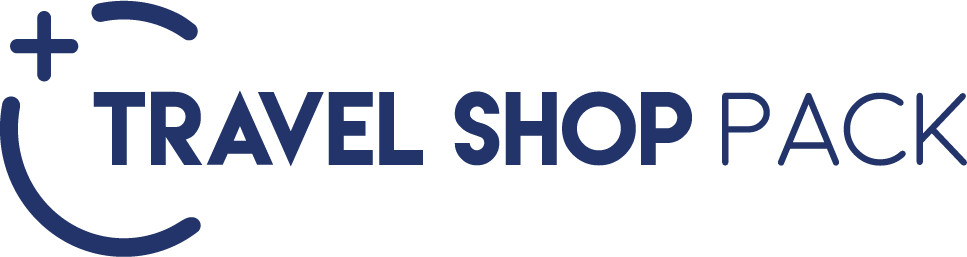 TRAVEL SHOP PACK INCLUYE:City tour y museo de las culturas.GuíaAdmisionTraslado con capacidad controlada, hotel – centro – hotel 1 botella de agua y 1 cerveza o regresoTour probaditas Oaxaca.GuíaProbaditas (tejate, probaditas de quesillo, chapulines, dulce regional y chocolate)Traslado con capacidad limitada, hotel – centro – hotel 1 botella de agua y 1 cerveza o regresoOPCIONALES PARA ENRIQUECER TU VIAJETravel Shop Pack opcionales día 1Por personaCity Tour y museo de las culturas $ 820.00 MXNTour probaditas Oaxaca$ 580.00 MXNHOTELES PREVISTO O SIMILARESHOTELES PREVISTO O SIMILARESHOTELES PREVISTO O SIMILARESHOTELES PREVISTO O SIMILARESNOCHESCIUDADHOTELCATOAXACAOAXACA REALP4OAXACAFORTIN PLAZAPSOAXACAPARADOR SAN MIGUELBPRECIO POR PERSONA EN MXN (MINIMO 2 PERSONAS) PRECIO POR PERSONA EN MXN (MINIMO 2 PERSONAS) PRECIO POR PERSONA EN MXN (MINIMO 2 PERSONAS) PRECIO POR PERSONA EN MXN (MINIMO 2 PERSONAS) PRECIO POR PERSONA EN MXN (MINIMO 2 PERSONAS) PRECIO POR PERSONA EN MXN (MINIMO 2 PERSONAS) SERVICIOS TERRESTRES COMPARTIDO CON CAPACIDAD CONTROLADASERVICIOS TERRESTRES COMPARTIDO CON CAPACIDAD CONTROLADASERVICIOS TERRESTRES COMPARTIDO CON CAPACIDAD CONTROLADASERVICIOS TERRESTRES COMPARTIDO CON CAPACIDAD CONTROLADASERVICIOS TERRESTRES COMPARTIDO CON CAPACIDAD CONTROLADASERVICIOS TERRESTRES COMPARTIDO CON CAPACIDAD CONTROLADADBLTPLCPLSGLMNRPRIMERA112001063010300137707070PRIMERA CON AEREO126201205011720151908490PRIMERA SUPERIOR125701195011580163407070PRIMERA SUPERIOR CON AEREO139901337013000177608490BOUTIQUE169801513014150242607070BOUTIQUE CON AEREO184001655015570256808490RUTA AÉREA SUGERIDA EN CLASE "A" CON AEROMAR MEX/OAX/MEX, INCLUYE 1 PZA DE EQUIPAJERUTA AÉREA SUGERIDA EN CLASE "A" CON AEROMAR MEX/OAX/MEX, INCLUYE 1 PZA DE EQUIPAJERUTA AÉREA SUGERIDA EN CLASE "A" CON AEROMAR MEX/OAX/MEX, INCLUYE 1 PZA DE EQUIPAJERUTA AÉREA SUGERIDA EN CLASE "A" CON AEROMAR MEX/OAX/MEX, INCLUYE 1 PZA DE EQUIPAJERUTA AÉREA SUGERIDA EN CLASE "A" CON AEROMAR MEX/OAX/MEX, INCLUYE 1 PZA DE EQUIPAJERUTA AÉREA SUGERIDA EN CLASE "A" CON AEROMAR MEX/OAX/MEX, INCLUYE 1 PZA DE EQUIPAJEIMPUESTOS Y Q DE COMBUSTIBLE (SUJETOS A CONFIRMACIÓN): $1,250 MXNIMPUESTOS Y Q DE COMBUSTIBLE (SUJETOS A CONFIRMACIÓN): $1,250 MXNIMPUESTOS Y Q DE COMBUSTIBLE (SUJETOS A CONFIRMACIÓN): $1,250 MXNIMPUESTOS Y Q DE COMBUSTIBLE (SUJETOS A CONFIRMACIÓN): $1,250 MXNIMPUESTOS Y Q DE COMBUSTIBLE (SUJETOS A CONFIRMACIÓN): $1,250 MXNAPLICA SUPLEMENTO EN TEMPORADA ALTA, SEMANA SANTA, PASCUA, VERANO, NAVIDAD, FIN DE AÑO, PUENTES Y DÍAS FESTIVOSAPLICA SUPLEMENTO EN TEMPORADA ALTA, SEMANA SANTA, PASCUA, VERANO, NAVIDAD, FIN DE AÑO, PUENTES Y DÍAS FESTIVOSAPLICA SUPLEMENTO EN TEMPORADA ALTA, SEMANA SANTA, PASCUA, VERANO, NAVIDAD, FIN DE AÑO, PUENTES Y DÍAS FESTIVOSAPLICA SUPLEMENTO EN TEMPORADA ALTA, SEMANA SANTA, PASCUA, VERANO, NAVIDAD, FIN DE AÑO, PUENTES Y DÍAS FESTIVOSAPLICA SUPLEMENTO EN TEMPORADA ALTA, SEMANA SANTA, PASCUA, VERANO, NAVIDAD, FIN DE AÑO, PUENTES Y DÍAS FESTIVOSAPLICA SUPLEMENTO EN TEMPORADA ALTA, SEMANA SANTA, PASCUA, VERANO, NAVIDAD, FIN DE AÑO, PUENTES Y DÍAS FESTIVOSTARIFAS SUJETAS A CAMBIOS Y A DISPONIBILIDAD LIMITADA SIN PREVIO AVISO TARIFAS SUJETAS A CAMBIOS Y A DISPONIBILIDAD LIMITADA SIN PREVIO AVISO TARIFAS SUJETAS A CAMBIOS Y A DISPONIBILIDAD LIMITADA SIN PREVIO AVISO TARIFAS SUJETAS A CAMBIOS Y A DISPONIBILIDAD LIMITADA SIN PREVIO AVISO TARIFAS SUJETAS A CAMBIOS Y A DISPONIBILIDAD LIMITADA SIN PREVIO AVISO TARIFAS SUJETAS A CAMBIOS Y A DISPONIBILIDAD LIMITADA SIN PREVIO AVISO MENOR DE 2 A 11 AÑOS COMPARTIENDO HABITACION CON 2 ADULTOS FORMAS DE VIAJE *CONSULTE PRECIOS CON SU ASESOR TRAVEL SHOP*Transporte turístico privado, saliendo de un punto de CDMX o de su Estado.Autobuses regularMENOR DE 2 A 11 AÑOS COMPARTIENDO HABITACION CON 2 ADULTOS FORMAS DE VIAJE *CONSULTE PRECIOS CON SU ASESOR TRAVEL SHOP*Transporte turístico privado, saliendo de un punto de CDMX o de su Estado.Autobuses regularMENOR DE 2 A 11 AÑOS COMPARTIENDO HABITACION CON 2 ADULTOS FORMAS DE VIAJE *CONSULTE PRECIOS CON SU ASESOR TRAVEL SHOP*Transporte turístico privado, saliendo de un punto de CDMX o de su Estado.Autobuses regularMENOR DE 2 A 11 AÑOS COMPARTIENDO HABITACION CON 2 ADULTOS FORMAS DE VIAJE *CONSULTE PRECIOS CON SU ASESOR TRAVEL SHOP*Transporte turístico privado, saliendo de un punto de CDMX o de su Estado.Autobuses regularMENOR DE 2 A 11 AÑOS COMPARTIENDO HABITACION CON 2 ADULTOS FORMAS DE VIAJE *CONSULTE PRECIOS CON SU ASESOR TRAVEL SHOP*Transporte turístico privado, saliendo de un punto de CDMX o de su Estado.Autobuses regularMENOR DE 2 A 11 AÑOS COMPARTIENDO HABITACION CON 2 ADULTOS FORMAS DE VIAJE *CONSULTE PRECIOS CON SU ASESOR TRAVEL SHOP*Transporte turístico privado, saliendo de un punto de CDMX o de su Estado.Autobuses regularVIGENCIA: 15 DE DICIEMBRE DE 2020VIGENCIA: 15 DE DICIEMBRE DE 2020